Математика на 22.02.2021г. Группы 15/О_УНК, 15/О_1_ДО, 15/О_2_ДОТема: Свойства корня n-й степени.Справочный материал: 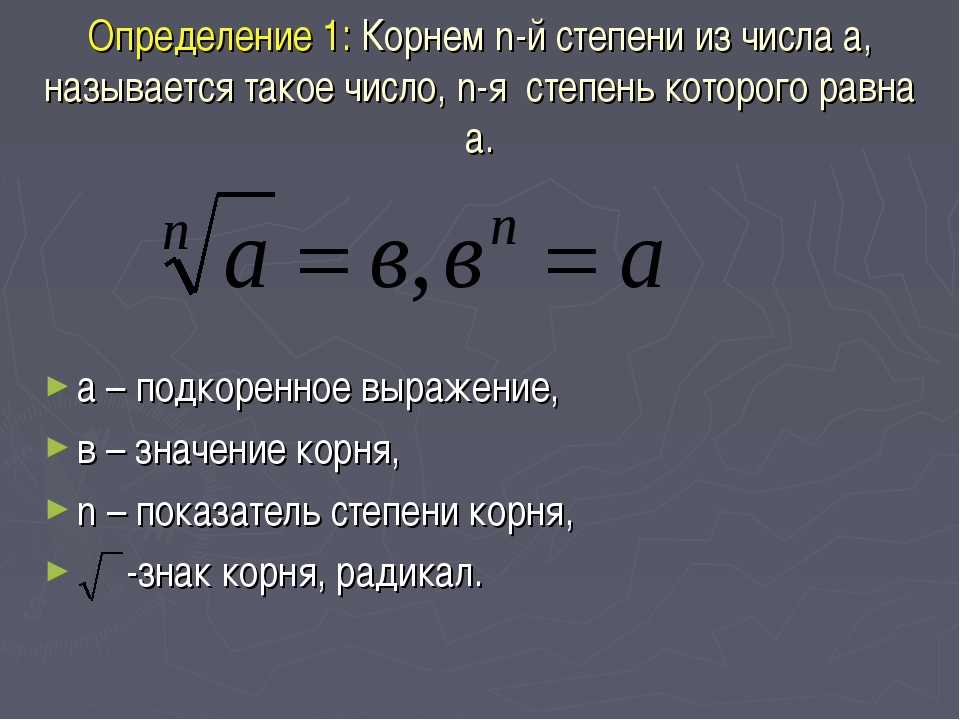 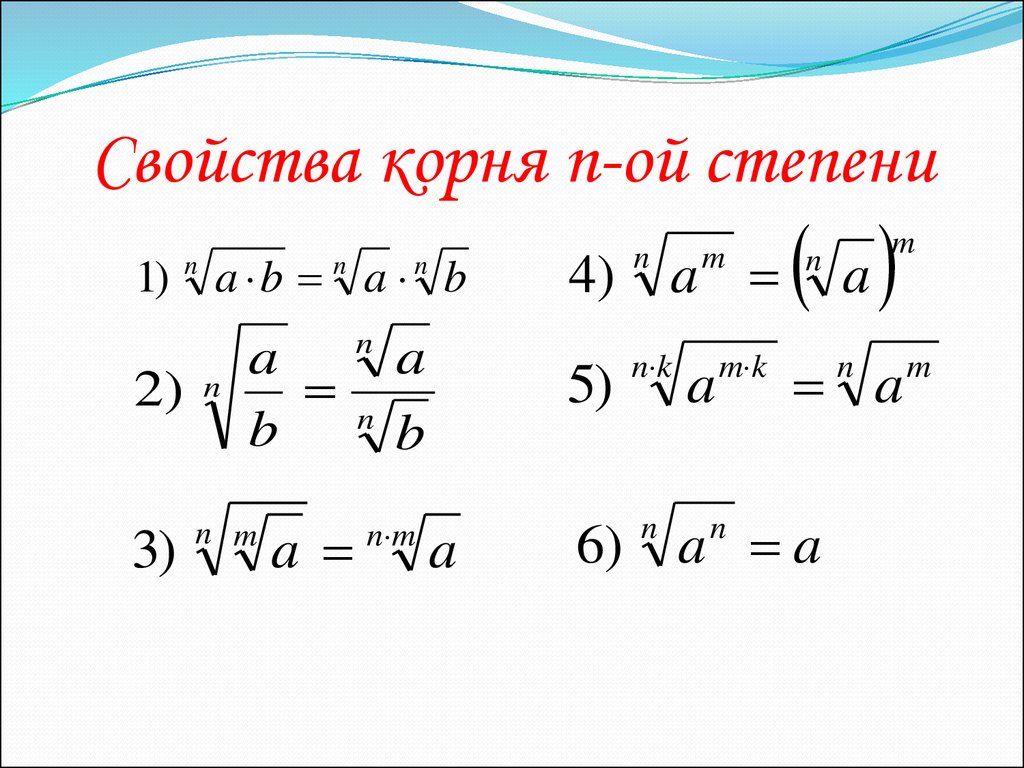 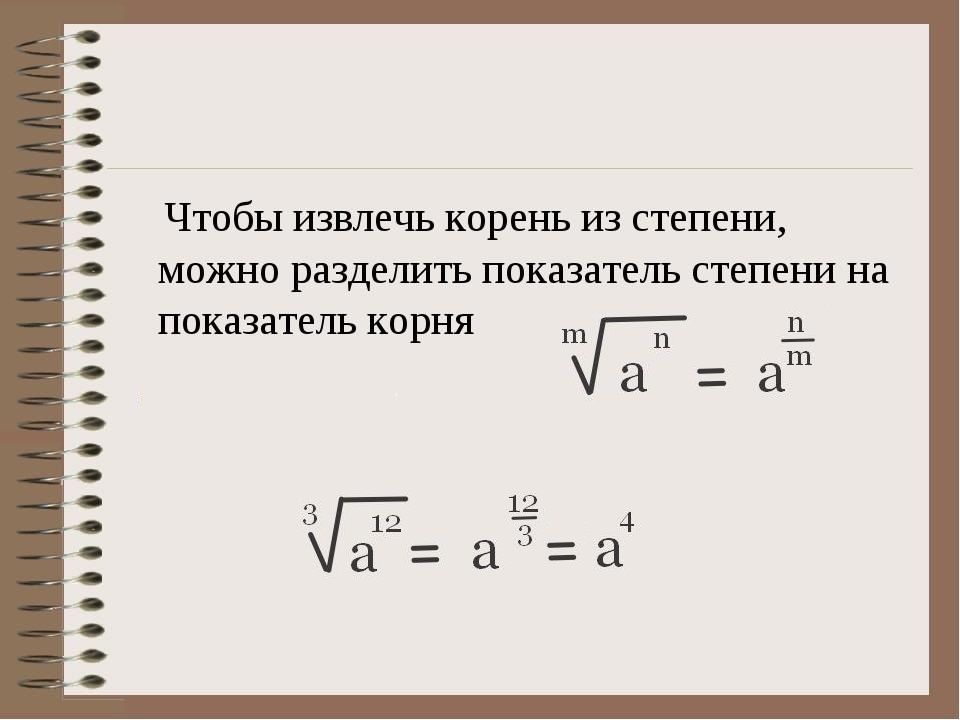 Таблица корней n-ой степени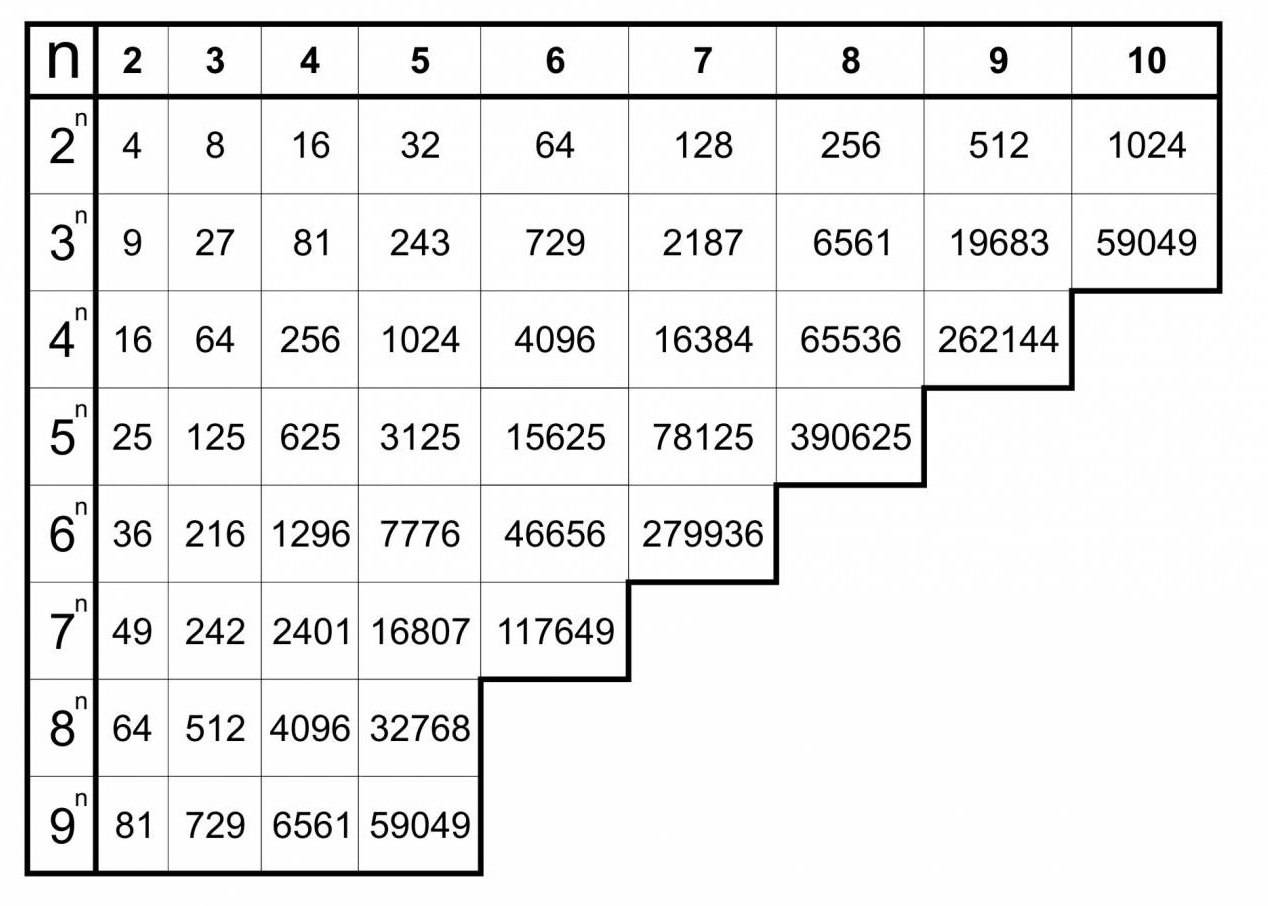 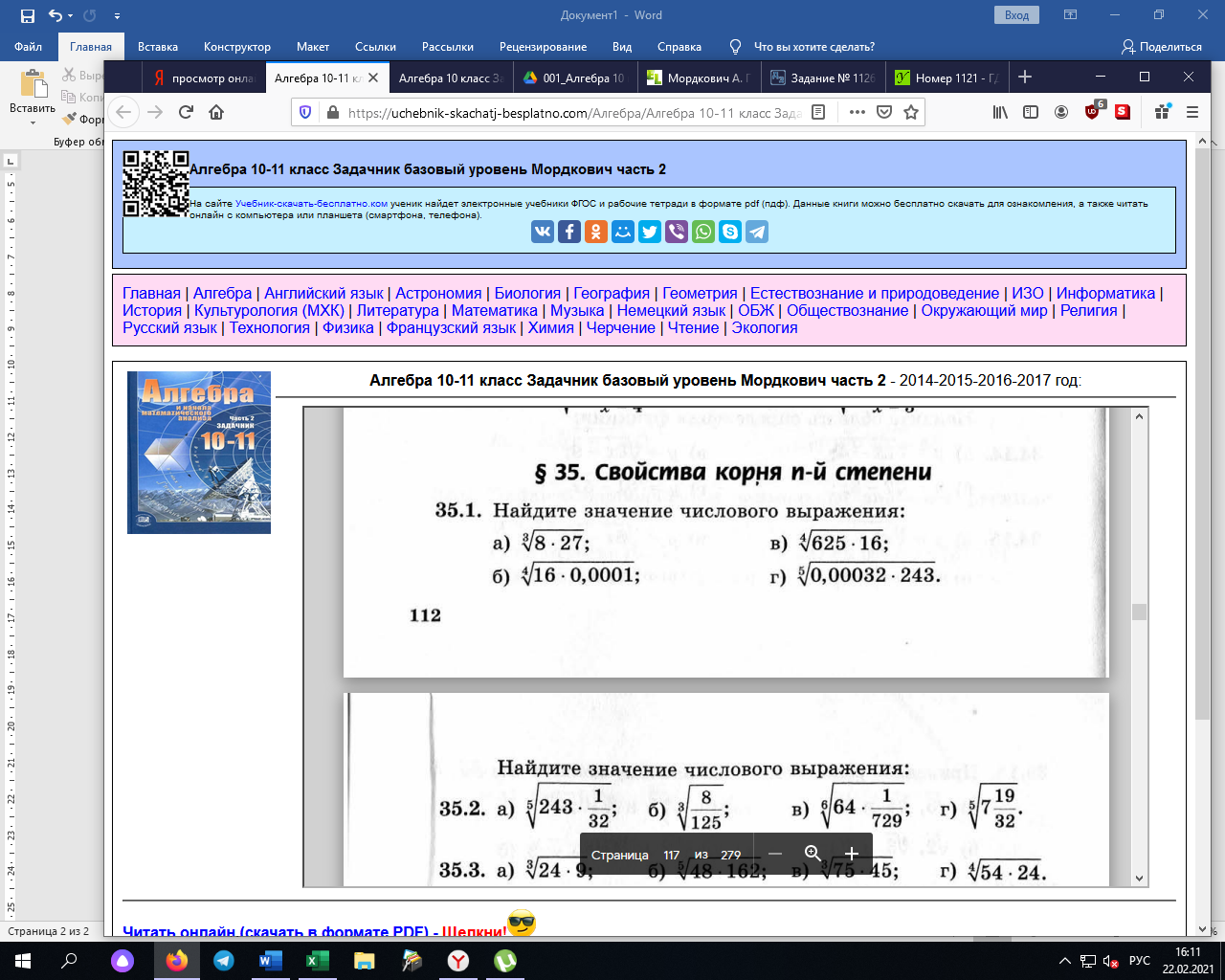 № 1121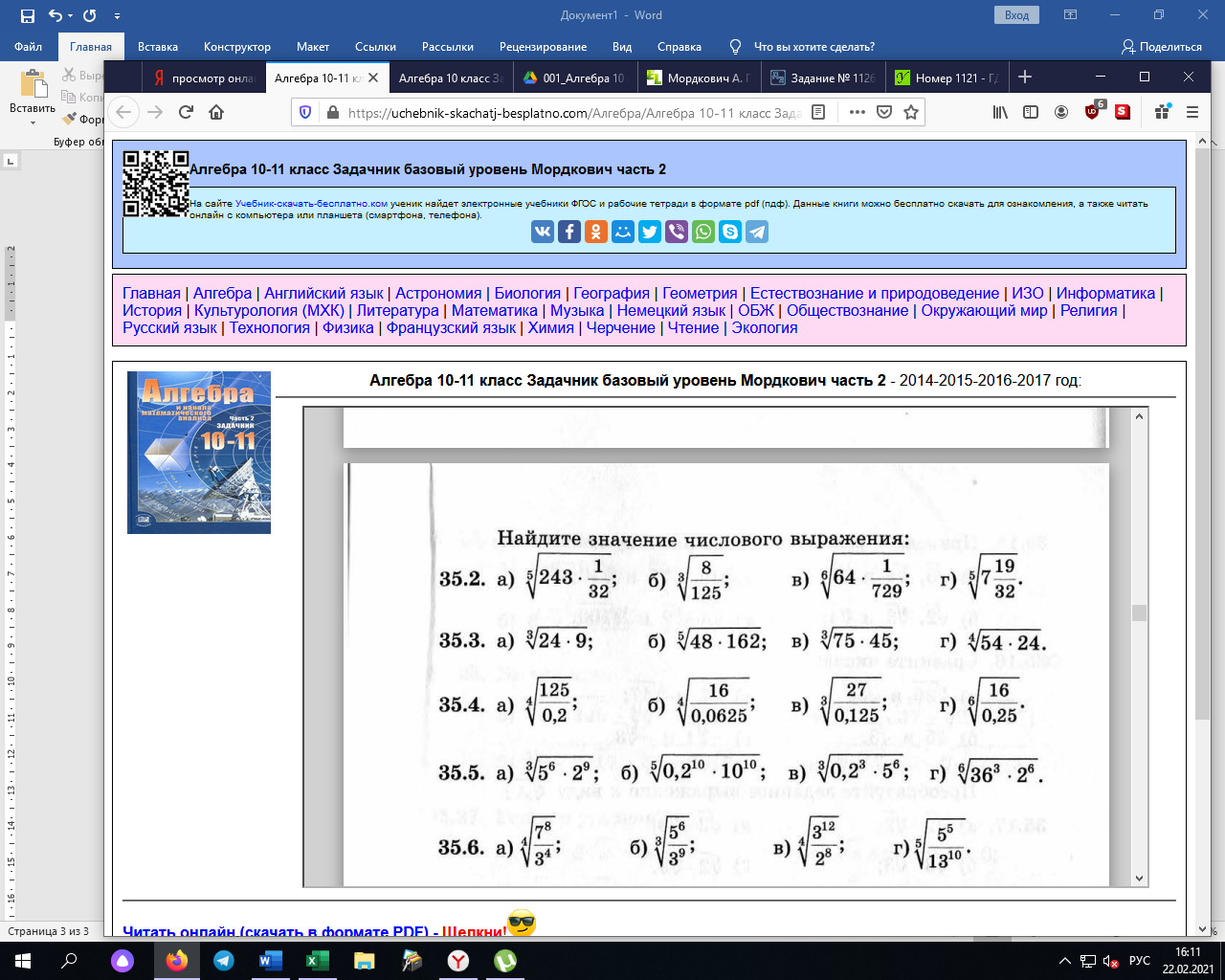 №1122№1123№1124№1125№1126